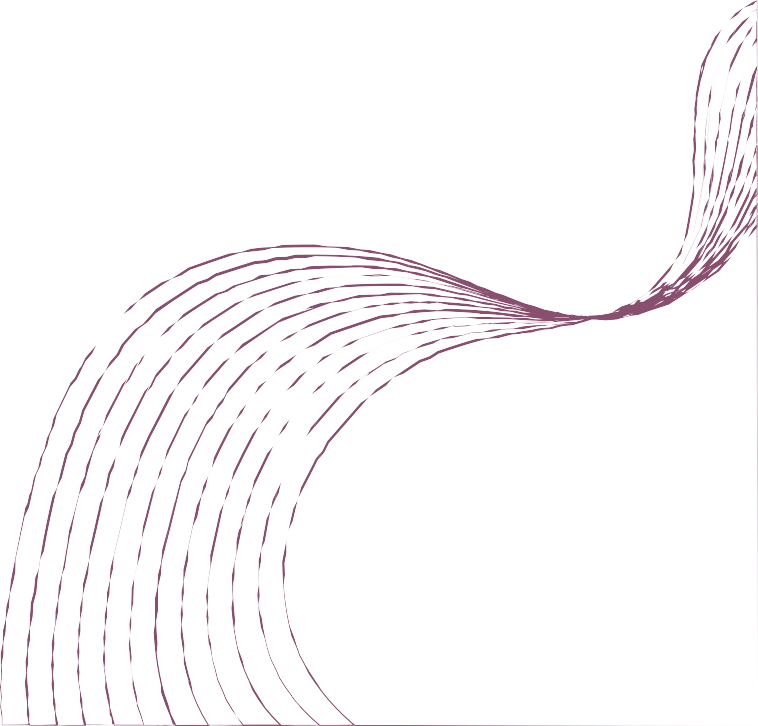 Marketing-kit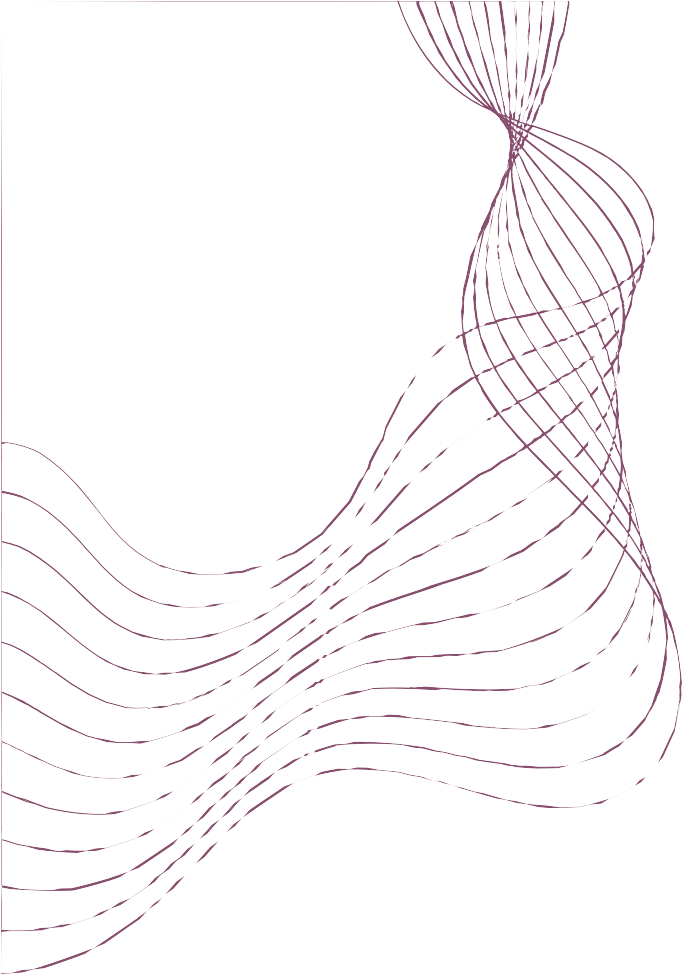 PROGRAM TACTICS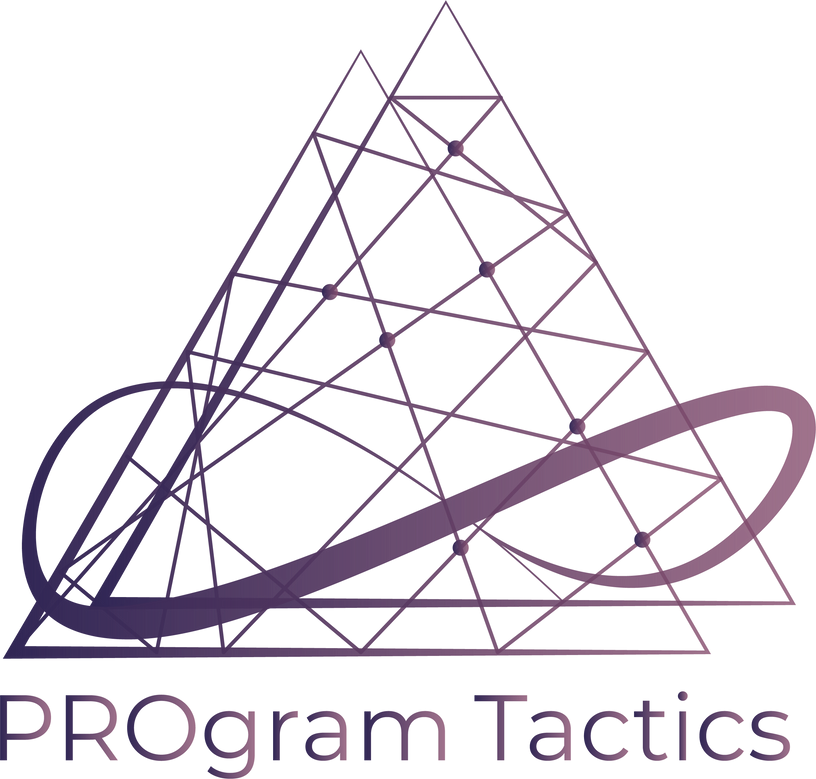 СОДЕРЖАНИЕ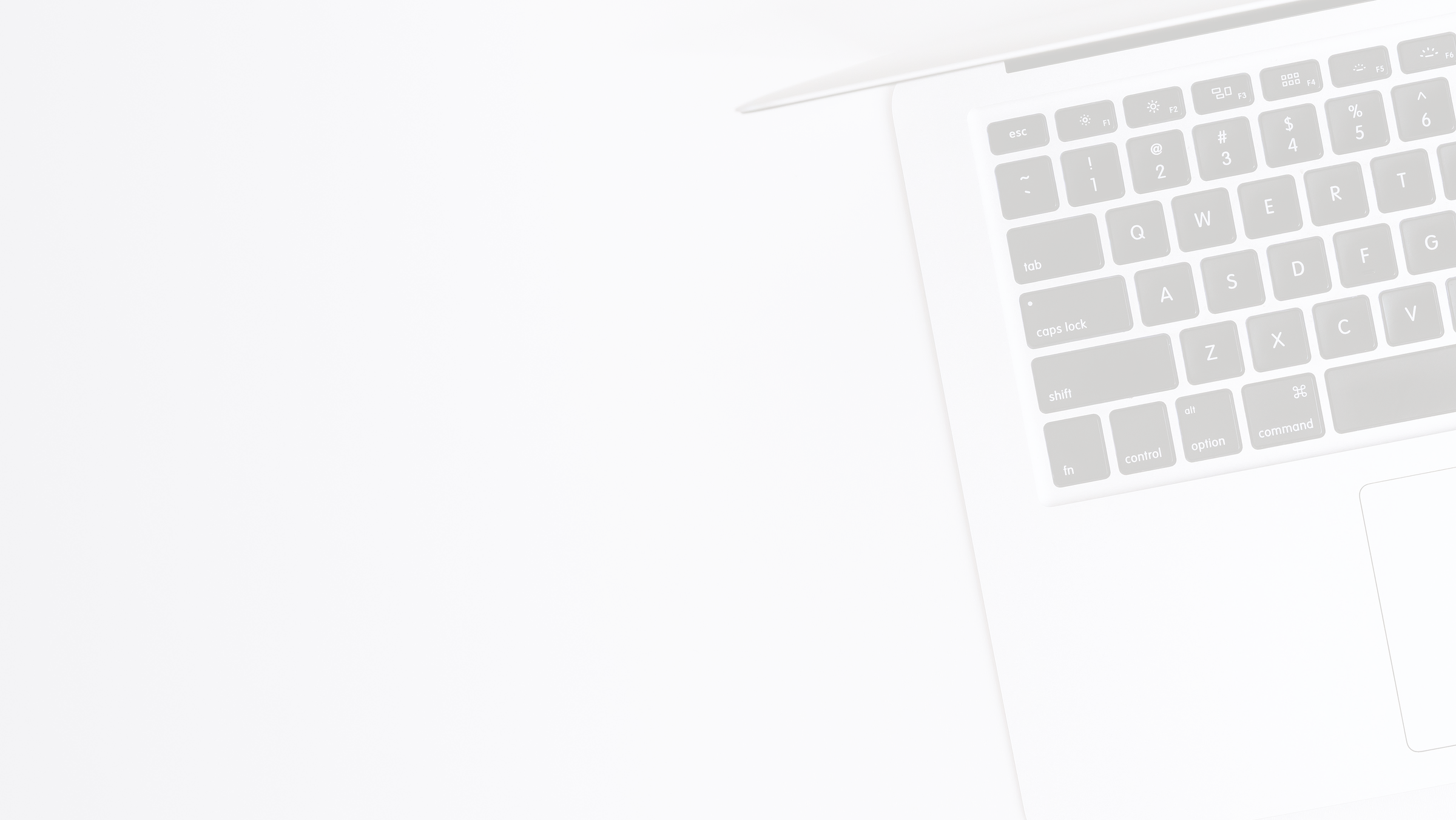 ИСТОРИЯ КОМПАНИИСледующим нашим этапом развития была разработка мобильных приложений для платформы iOS. Обилие новых проектов и большого опыта привел нас к основанию web- студии и открытию направления web- разработки для крупных компаний.Так мы все больше и больше изучали тонкости нашей сферы, совершали ошибки, исправляли их и нарабатывали знания, которые нам пригвождающая и сегодня.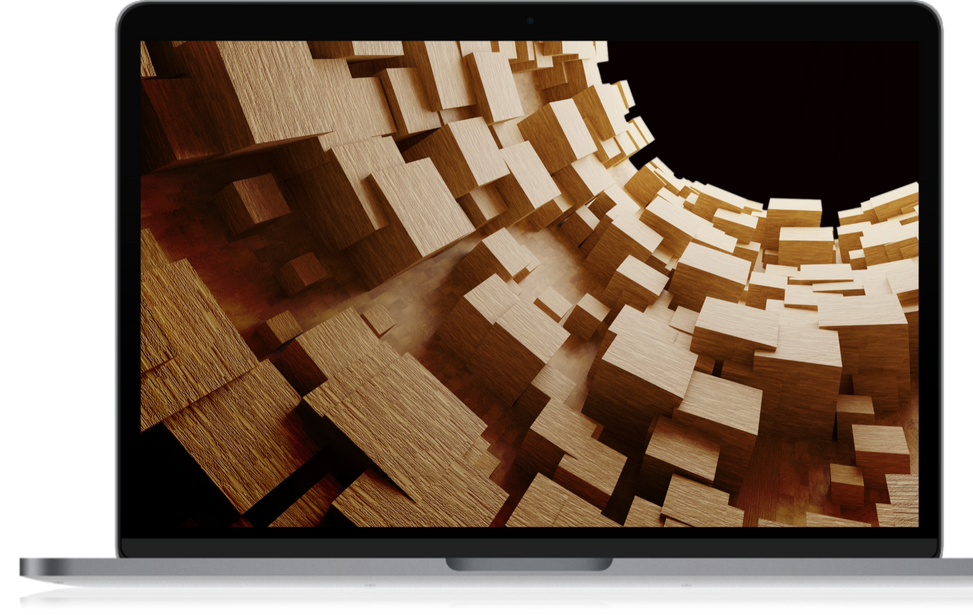 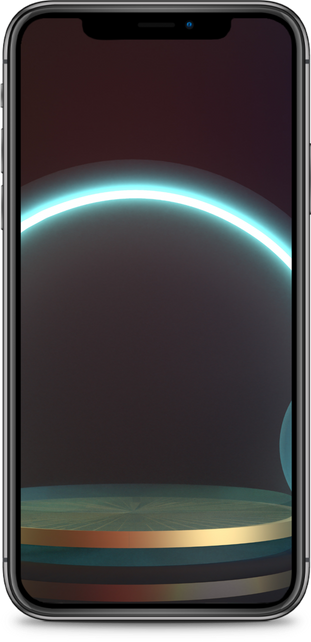 За это время мы поменяли состав команды, обучили множество программистов. В 2020 году под моим началом была создана независимая группа разработчиков Exental.Сегодня студия Exental успешно поставляет Мобильные Приложения на заказ и развивает мультиплатформенную парадигму программирования.Сегодня наша компания занимает устойчивое положение на российском IT - рынке, а также выполняет проекты зарубежных объединений. Компания состоит из четырех профильных отделов: Отдела Продаж, Технического Отдела, отдела Официальных вопросов и PR, а также Административного Отдела. Мы совмещаем в себе направление разработки комплексных продуктов для бизнеса на заказ и поставку собранных модулей для создания программ, приложений и сервисов вручную современными IT - студиями и командами разработчиков».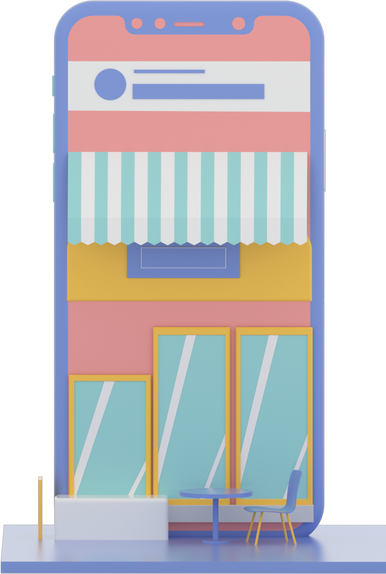 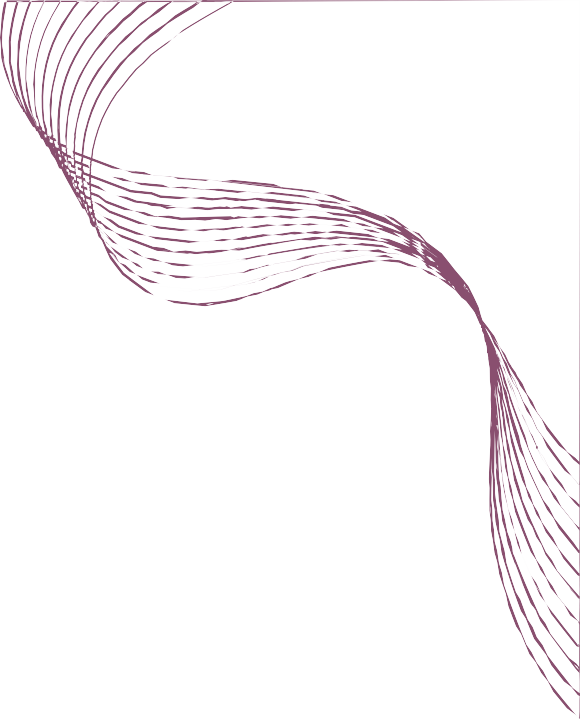 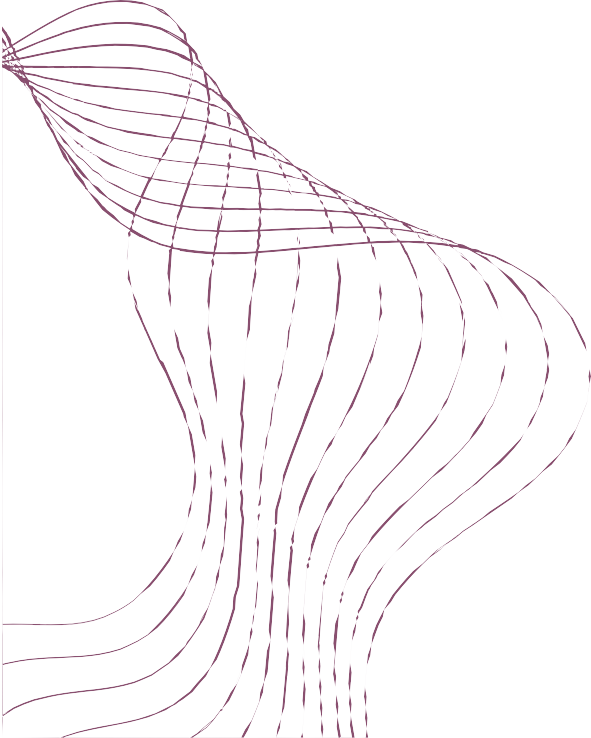 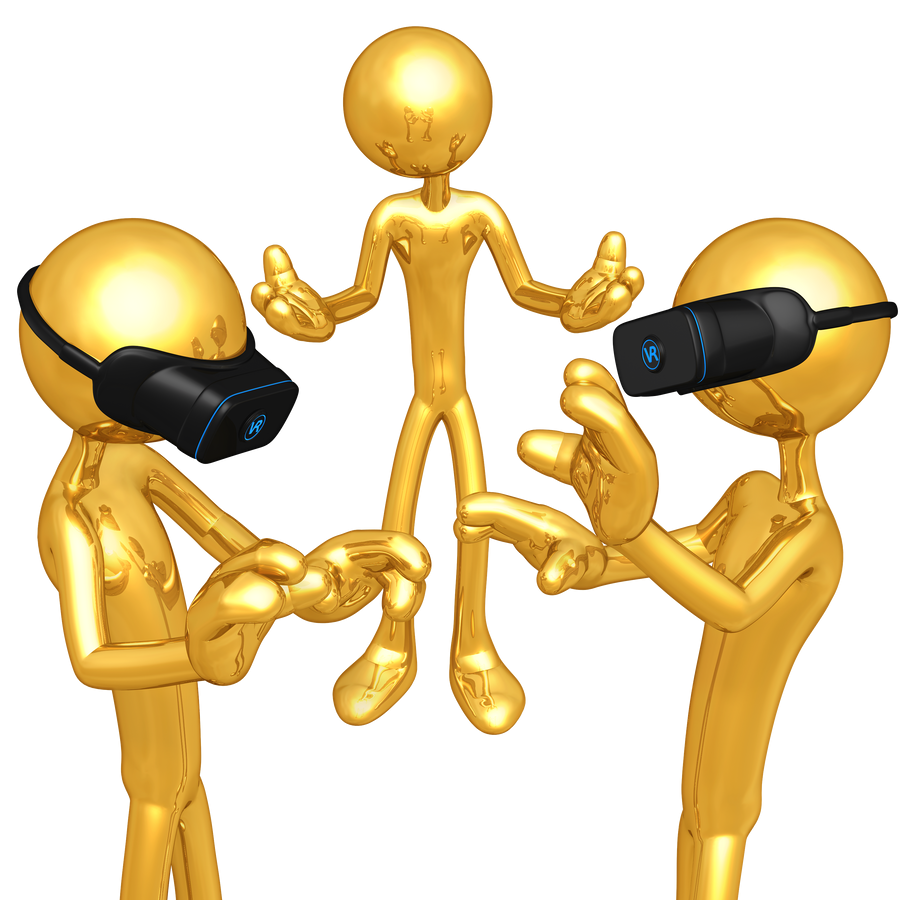 4ПОЛЬЗА ВЗАИМОДЕЙСТВИЯ С НАШЕЙ КОМПАНИЕЙКоманды разработчиков состоят только из опытных программистов (Middle / Middle+), прошедших предварительную стажировку и получивших квалификационный доступ к разработке коммерческих проектов;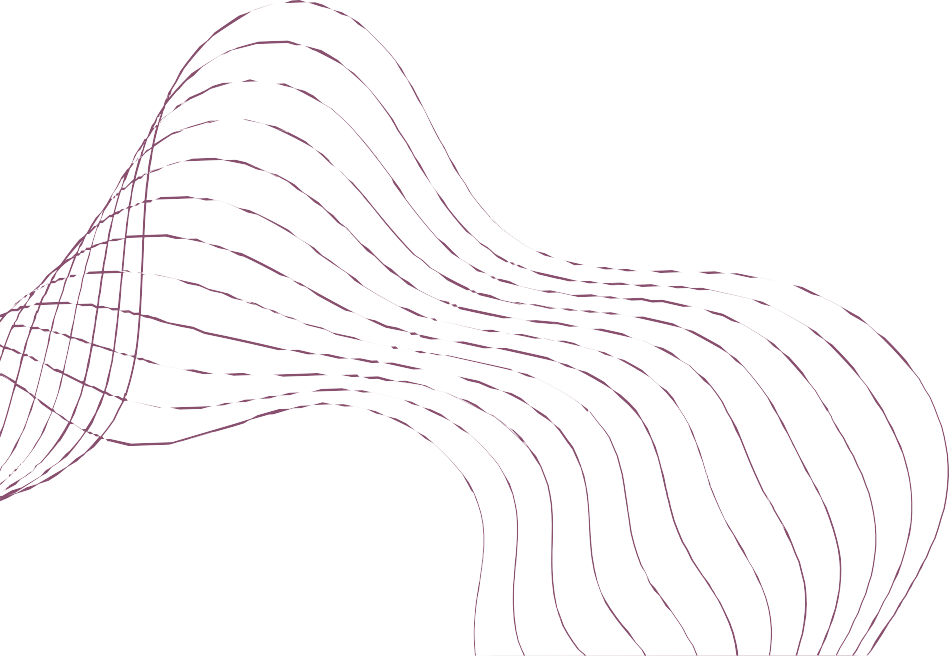 В запасе мы имеем множество готовых и протестированных модулей, из которых мы собираем программный продукт как конструктор: мы настраиваем программный код наших модулей под требования клиента, не теряя при этом время на создания модулей с нуля. Это является нашими авторскими наработками, которые мы в общем виде передаем нашим клиентам вместе с исходными кодами проектов.Подход к анализу экономики проектапозволяет сохранить средства компаний и стартапов для дальнейшего продвижения программ, сэкономить их на вносимых в проект правках и трудозатрат на выгрузку и тестирование будущих продуктов. У нас отработана линия старта проекта в работу, как и методология взаимодействия с нашими клиентами.5У нас отработана линия старта проекта в работу, как и методология взаимодействия с нашими клиентами.Технический штат компании насчитывает более 20 специалистов.Стоимость разработки также снижена за счет использования заранее протестированных модулей.Мы выполняем полный цикл разработки: От консультации клиента и формулирования идея, разработки Технического Задания до выгрузки готового продукта на основные сервера, где продукт уже будет выведен в этап монетизации и использования.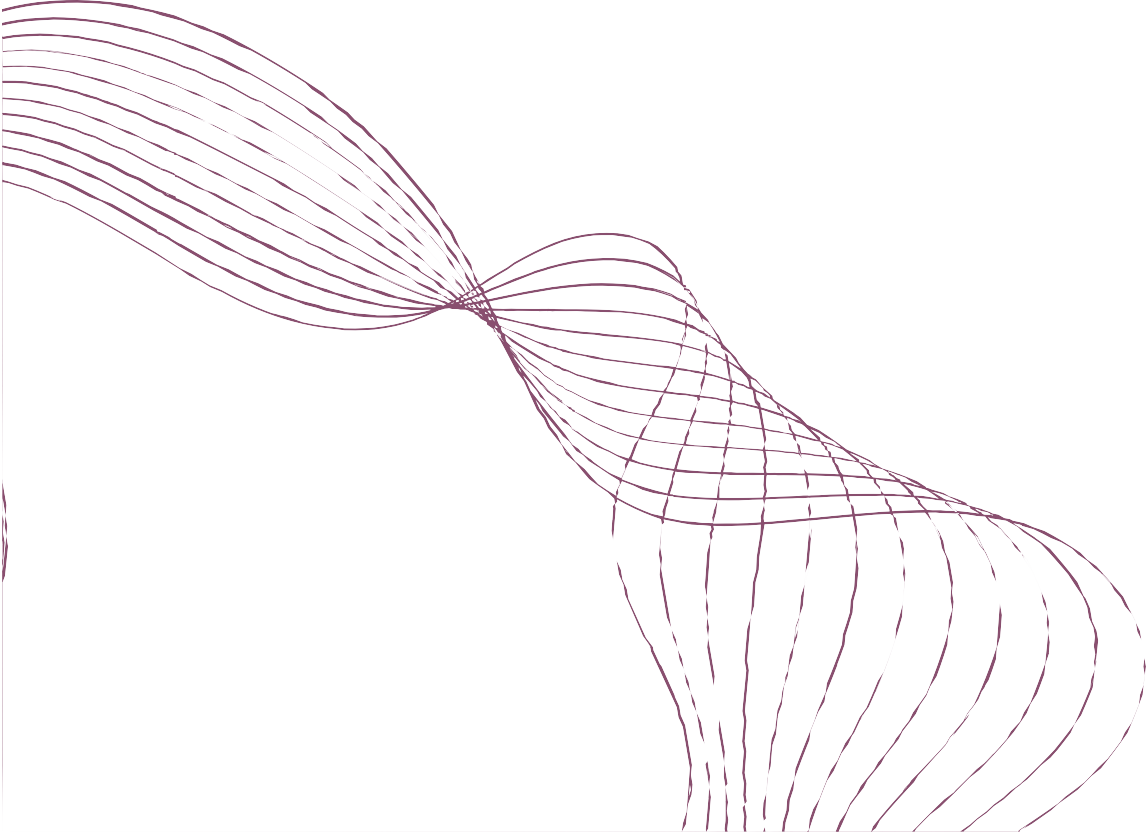 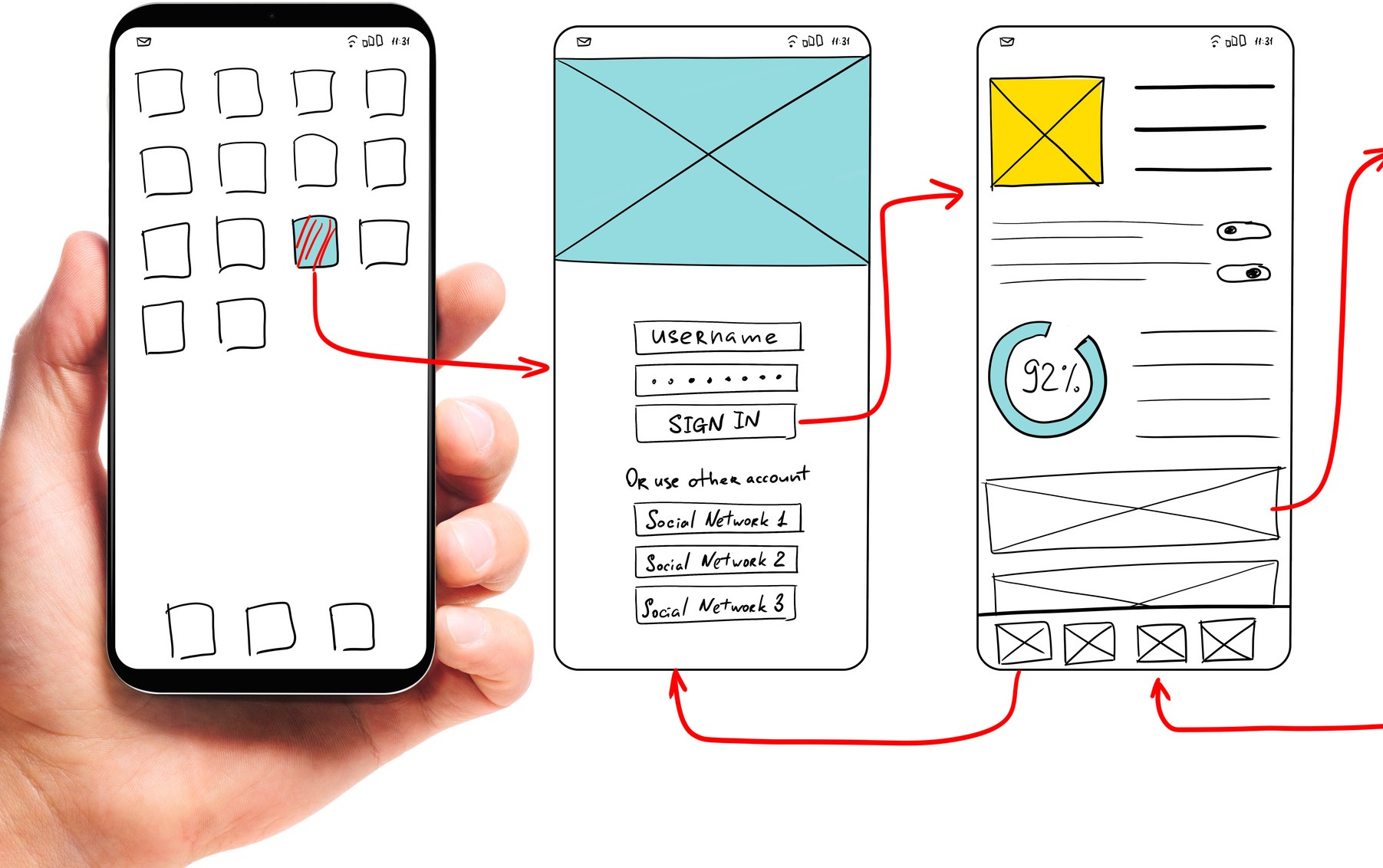 6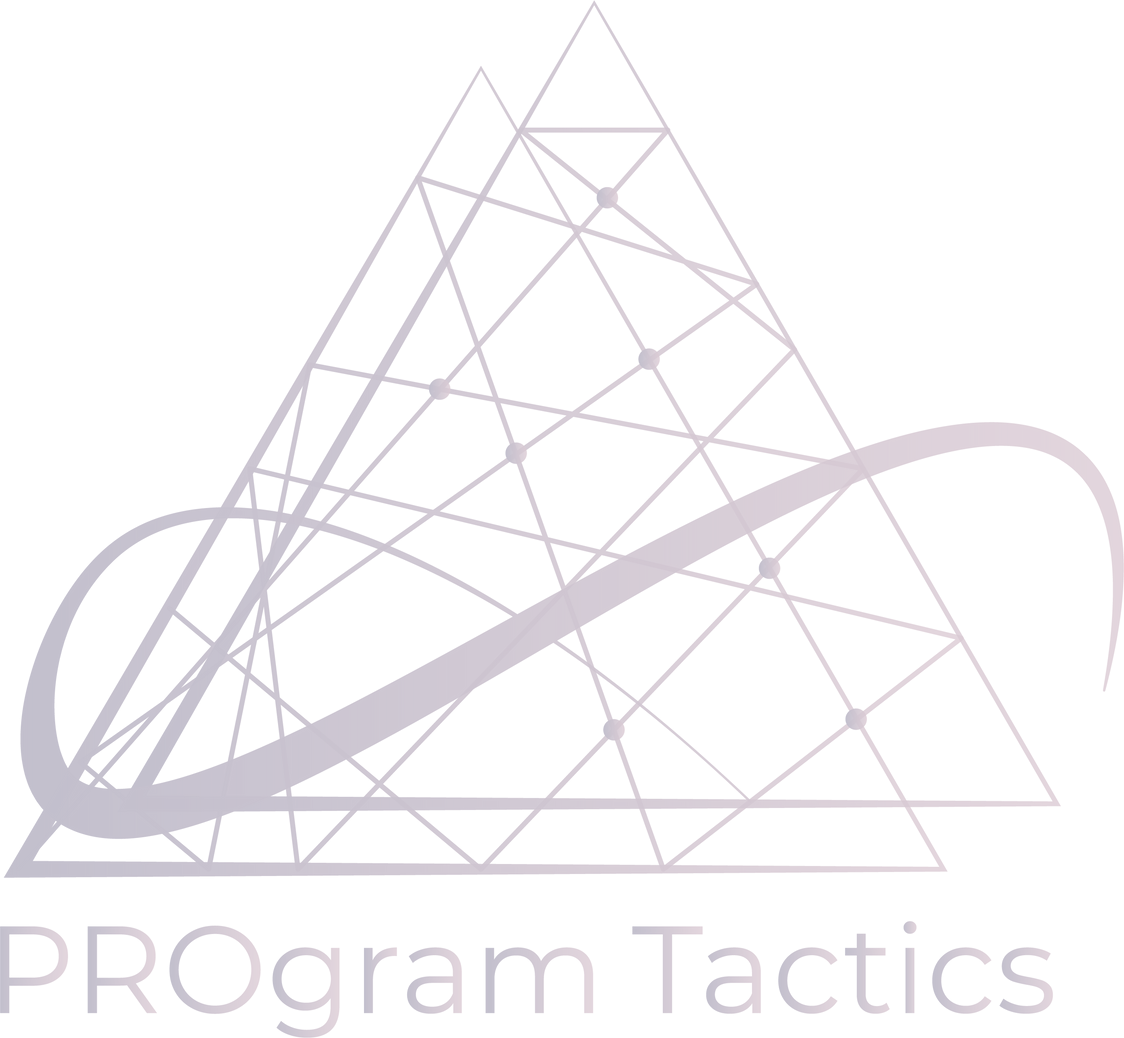 Мы используем универсальный стек технологий для расширения возможностей компании и нашего предоставления; Спектр возможных направлений разработки обширен. Но благодаря правильному соблюдению последовательности ведения проекта, это не влияет на качество.7BACK-END(Серверная разработка)Python (Flask / Django) Node.jsC#/C++BFRONT-END(Интерфейс / визуализация)vue.js React.js Angular.js HTML/CSS/JSMOBILE(Мобильная разработка)Swift (iOS) Java (Android)Kotlin (Android)Flutter (Кроссплатформенная разработка)Xamarin (Кроссплатформенная разработка)8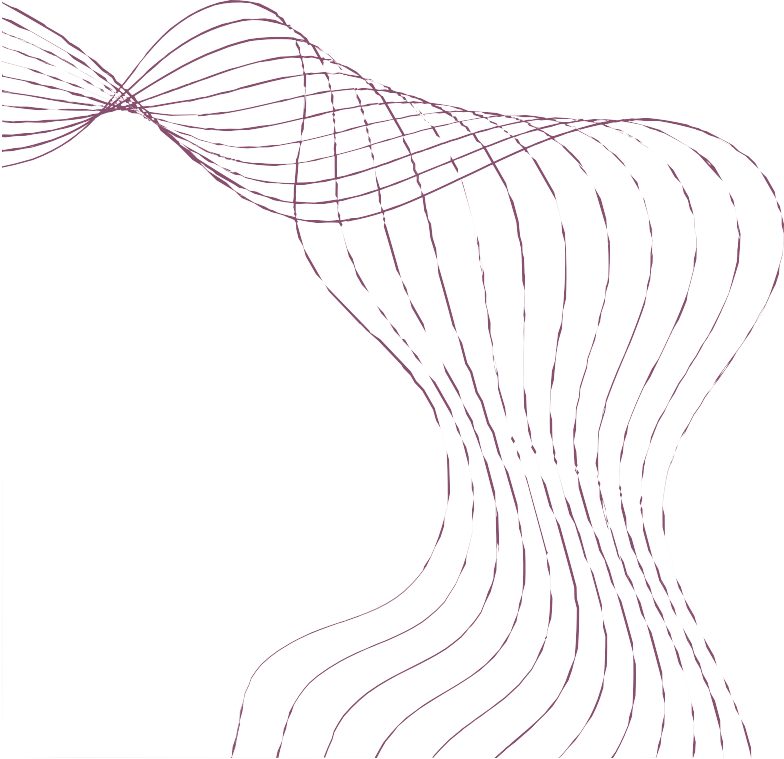 МЕТОДОЛОГИЯ РАБОТЫ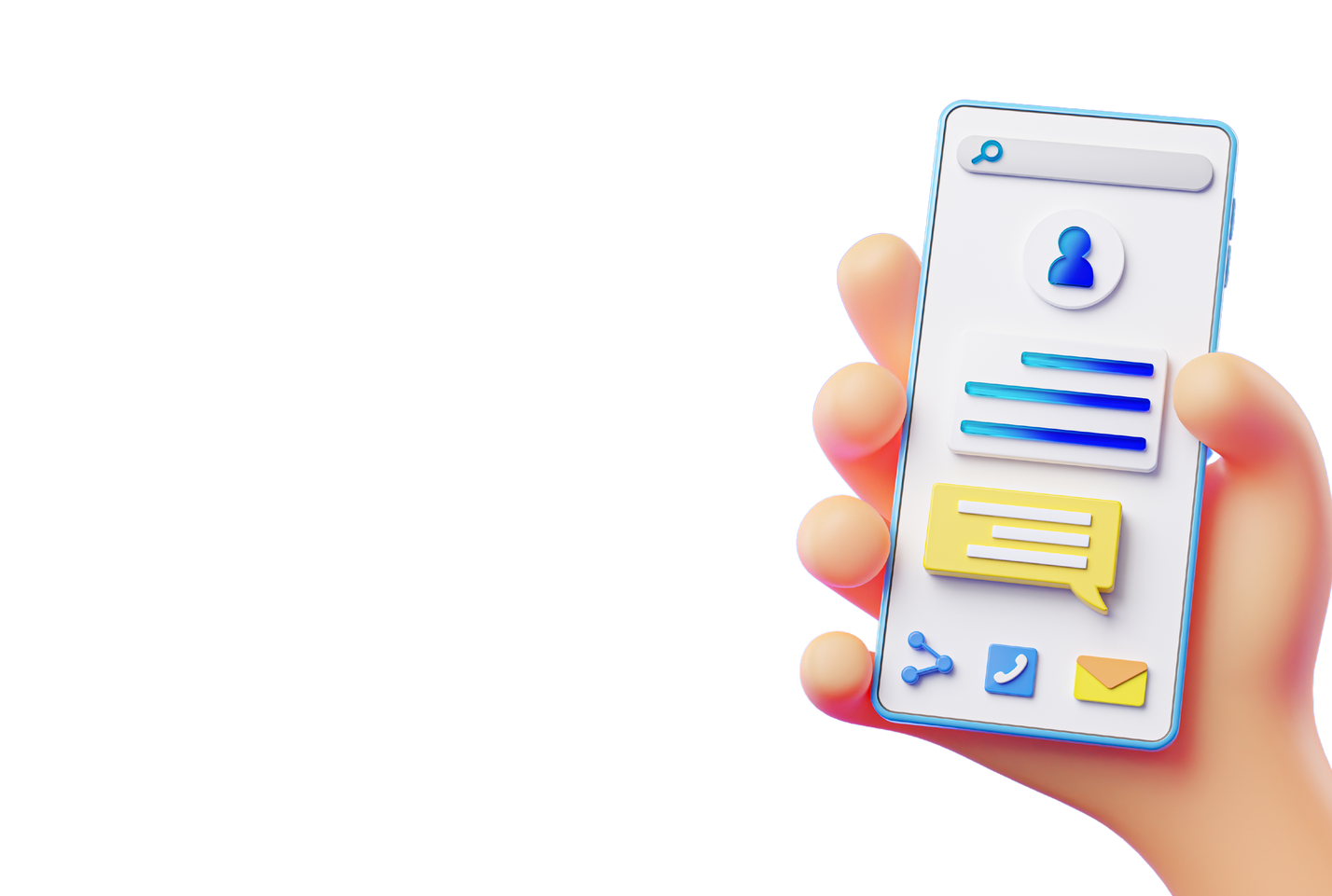 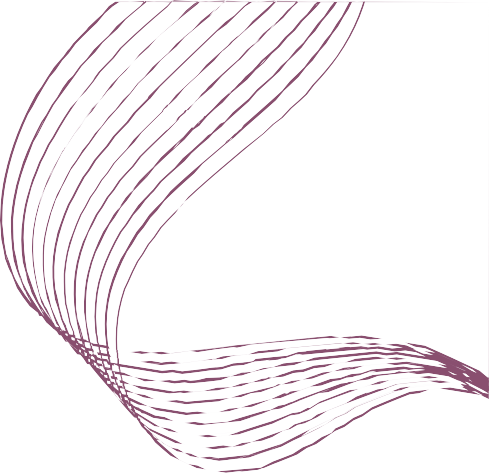 Мы сторонники полной конфиденциальности идей на рынке: мы подписываем договор о неразглашении коммерческой тайны для обеспечения безопасности будущего проекта.Мы проводим Research (исследование) с целью определить трудозатраты для выполнения той или иной задачи.Составляется План-проект, который будет базой для дальнейшей работы, учета времени и прогресса.После того, как задача или проект оценены и приняты в работу, назначен менеджер проекта и рабочая группа проекта, происходит «развертывание»: всем программистам выставляются персональные задачи, обозначаются сроки выполнения каждой их них. Для хранения кода и отслеживания версий создается репозиторий хранения кода, доступы к системе менеджмента задач и отслеживания версий предоставляются Клиенту. Мы отслеживаем все изменения на проекте и придерживаемся расписания звонков / обсужденийГотовый продукт сверяется с первоначальными требованиями, проходит первичные тесты. Далее по требованиям и пожеланиям продукт может быть передан в виде исходных кодов, либо выгружен для работы с конечными пользователями.9ЦИФРЫКомпания на рынке 5 лет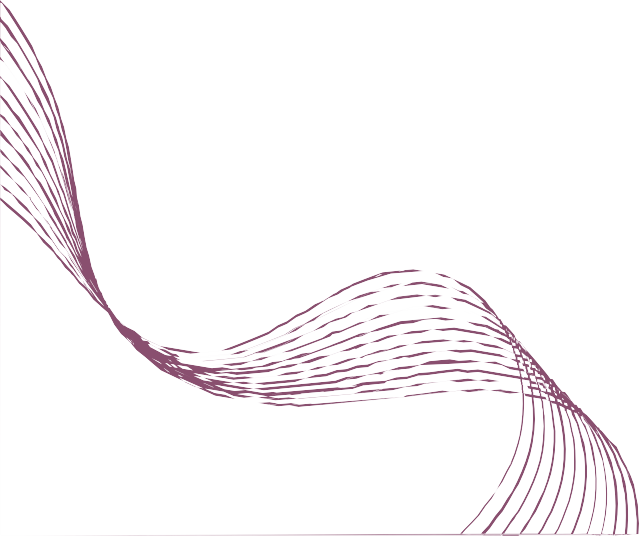 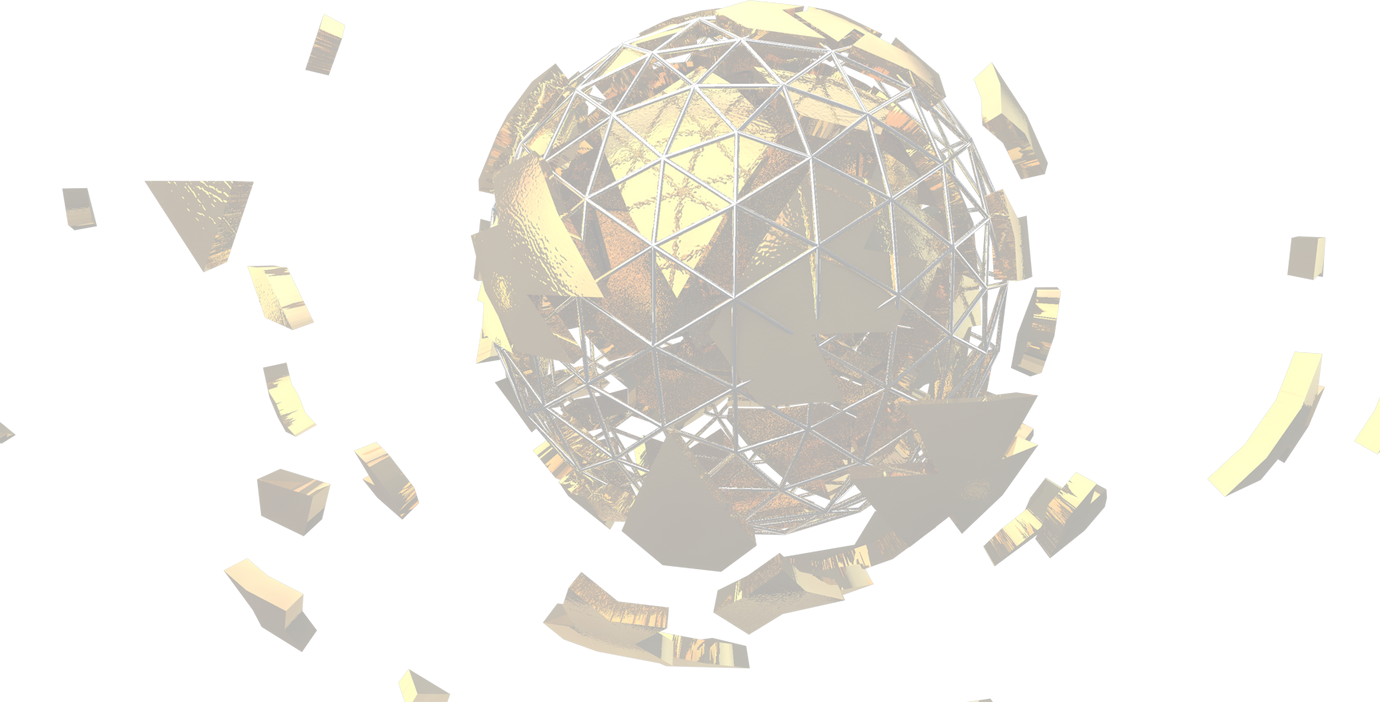 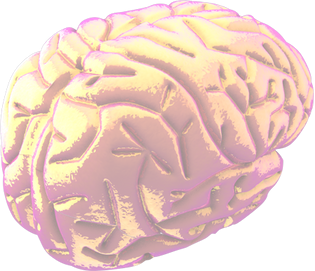 Более 150 успешно реализованных проектовСреднее время разработки проекта: 2 месяцаНашим клиентам разработанные решения принесли более 2 000 000 000₽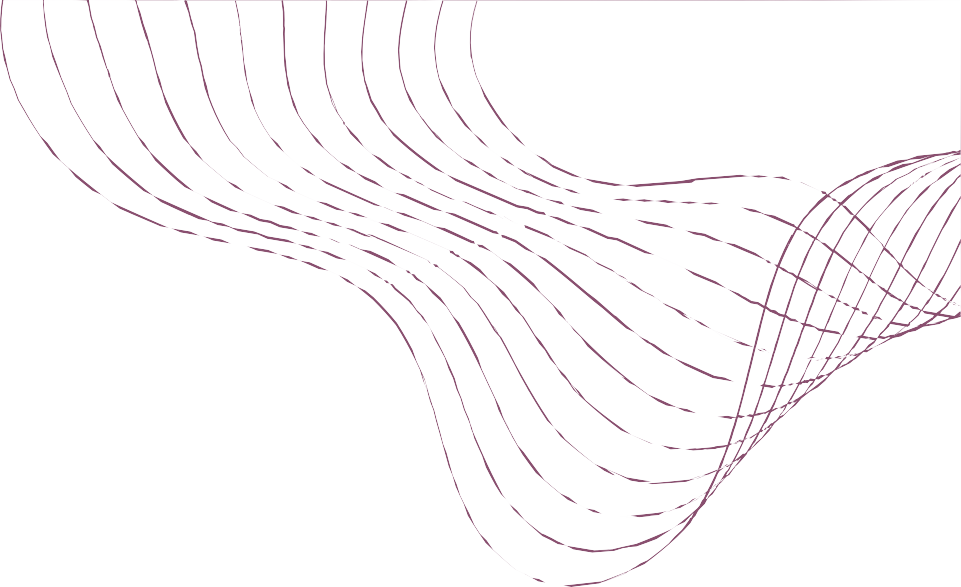 10ИНФОРМАЦИЯЧто вы можете автоматизировать / (упростить, отдать на выполнение программе) в вашем бизнесе с помощью наших IT - решений: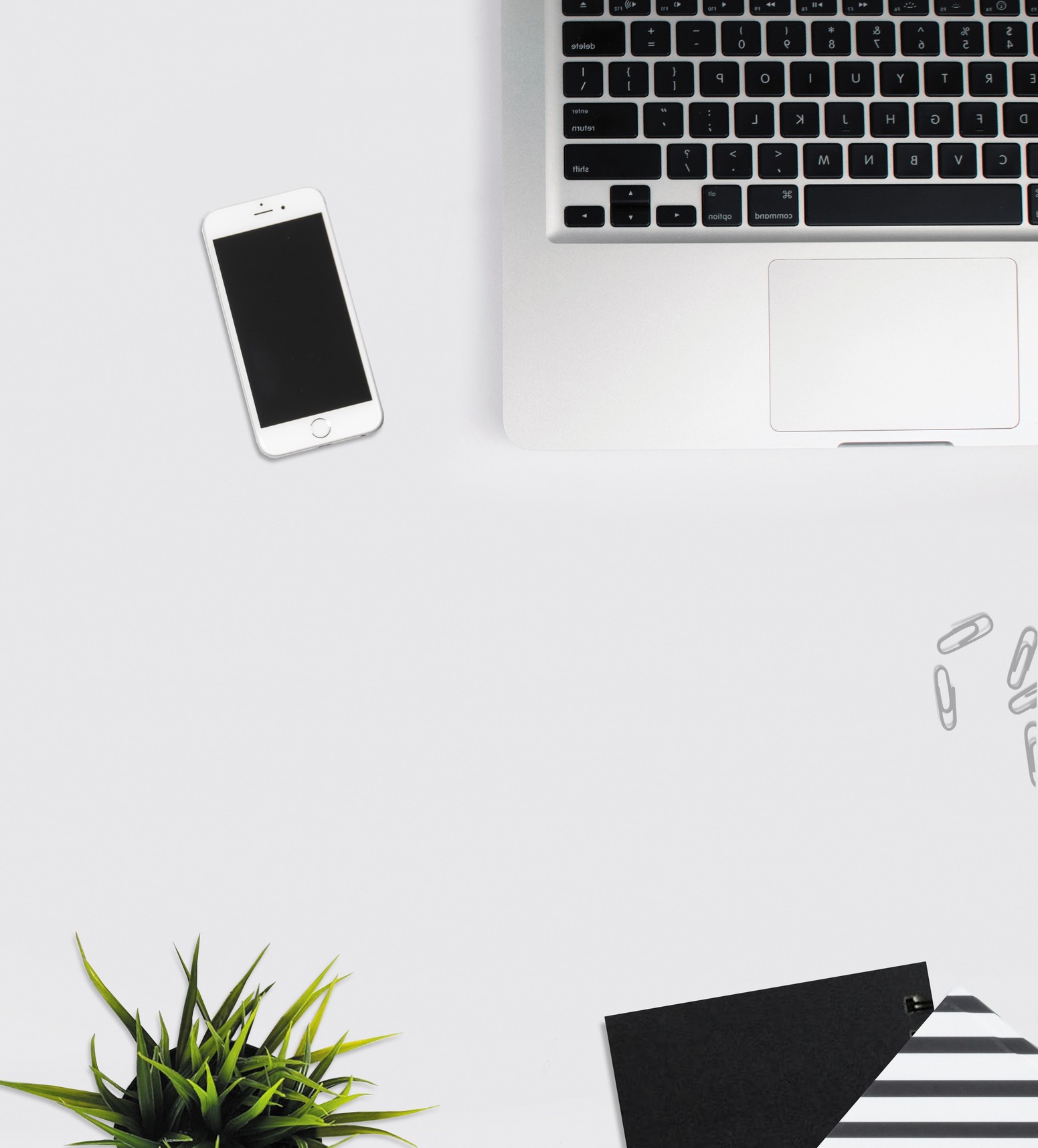 11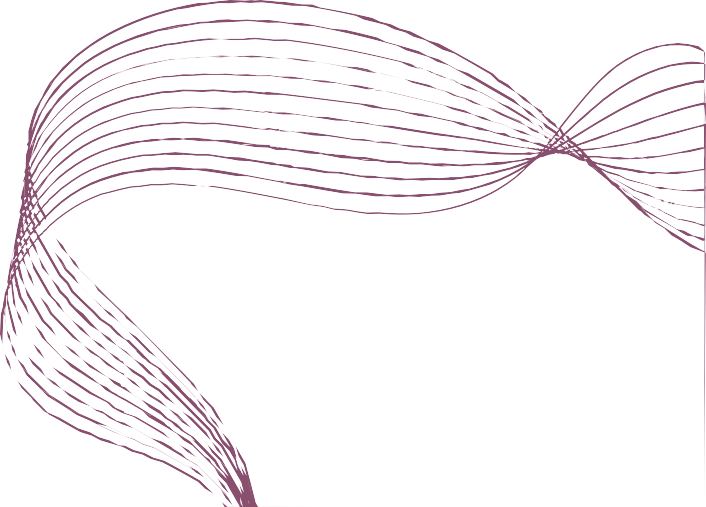 Продажи: Разработка CRM, разработка исследовательских (аналитических) модулей для соц.сетей, сервисные программы обслуживания, боты, парсеры и валидаторы сайтов.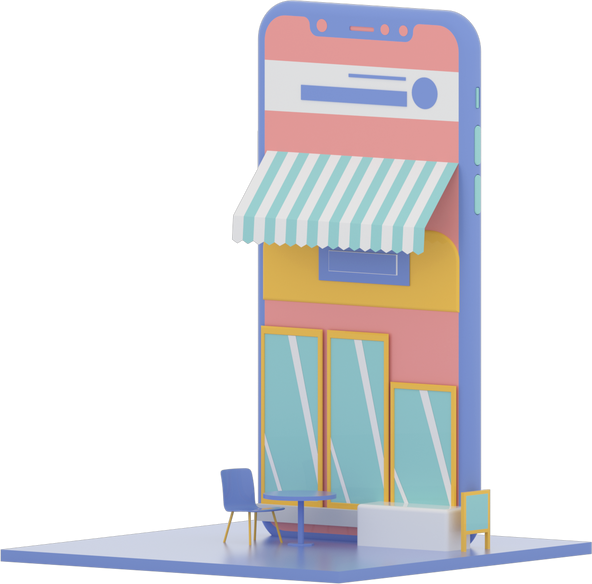 Контроль персонала: Система совместной работы, платформа поиска / подбора персонала, внутренний сервис отчетности и выполнения поставленных задач.Контроль производства и документооборота: Модули интеграции с уже работающими сервисами на рынке.Бизнес-решения: Мобильные Приложения по автоматизации продаж, маркетплейсы, платформы услуг и продажи курсов / услуг / контента, торговые алгоритмические боты, искусственный интеллект для анализа и обработки данных.Безопасность и обеспечение деятельности компании: Модули защиты данных на серверах клиентов, модули персонализации трафика с социальных сетей и новостных ресурсов, модули получения и структурирования информации с использованием VPN.12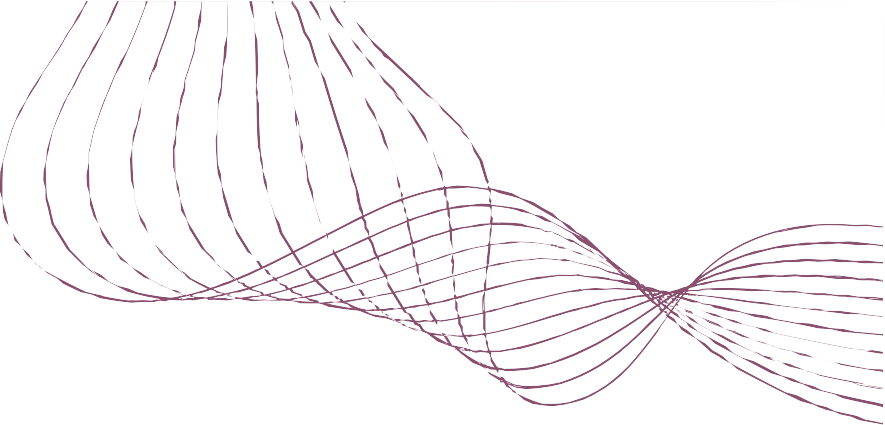 КОМУ ПОДОЙДУТ НАШИ БИЗНЕС-РЕШЕНИЯПроизводства и заводы: Компании, которые работают в сфере тяжелой и легкой промышленности Коммерческие компании в сфере ритейлаКомпании, работающие с криптовалютой и BigData Маркетинговые агентстваСтартапыКомпании Финансово-технической направленностиIT - компании по созданию приложений и web-платформ Фрилансеры, работающие в сфере ITУдаленные Отделы Продаж и маркетинговые отделы Компании по производству интерактивного оборудованияКомпании по производству аппаратных составляющих для автомобилей и легкой техники13КОНТАКТЫТелефон:7 916 697 42 27Сайт: www.protactics.ruПочта: info@protactics.ruИнстаграмм: tactics_it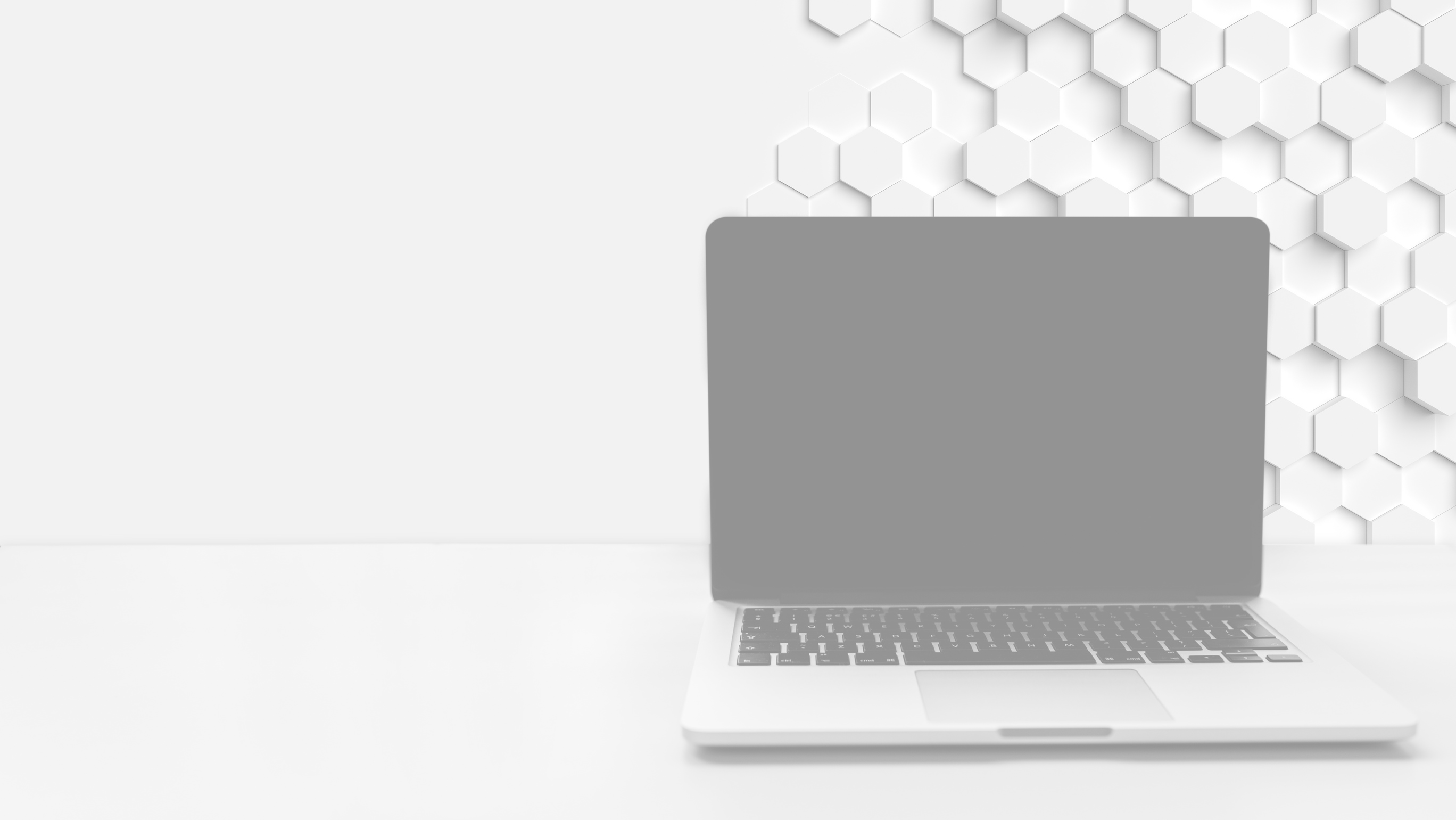 Телеграмм: @IT_Tiger